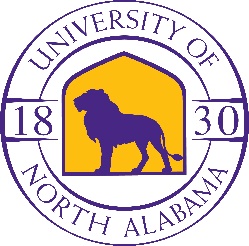 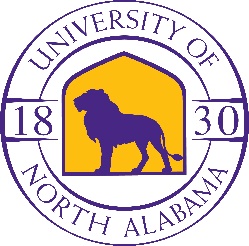 Job Title: 	Immediate Supervisor: 		 Department: 							GENERAL DESCRIPTION: ESSENTIAL JOB DUTIES:ADDITIONAL DUTIES:KNOWLEDGE, SKILLS, AND ABILITIES:EDUCATION AND EXPERIENCE:LICENSES, CERTIFICATIONS, OR REGISTRATIONS: NoneFor the three sections below, please choose only those that apply.  Please delete any options that do not apply.  For questions or assistance, please email employment@una.edu.
ESSENTIAL PHYSICAL REQUIREMENTS: For each physical requirement that you choose below, you must choose an amount of time from these options – Under 1/3 of the time, Up to 1/3 of the time, Up to 2/3 of the time, or Over 2/3 of the time.  Example:  If you choose to include standing, the physical requirement below should state: Standing up to 1/3 of the time.StandingWalkingSittingUsing HandsReaching with Hands/ArmsClimbing/BalancingStooping/Kneeling/Crouching/CrawlingTalking/HearingTasting/SmellingLifting up to 10 PoundsLifting up to 25 PoundsLifting up to 50 PoundsLifting up to 100 PoundsLifting more than 100 PoundsSPECIAL VISION REQUIREMENTS:UnknownNoneClose Vision (Clear vision at 20 inches or less)Distance Vision (Clear vision at 20 feet or more)Color Vision (Ability to identify and distinguish colors)Peripheral Vision (Ability to observe an area that can be seen up/down or to the left/right when vision is fixed)Depth Perception (Three-Dimensional vision, Ability to judge distances and spatial relationships)Focus Adjustment (Ability to adjust the eye to bring an object into sharp focus
ENVIRONMENTAL WORKING CONDITIONS: Indoor EnvironmentOutdoor EnvironmentNoiseExtreme TemperaturesVibrationMoisture/HumidityDustFumesGassesPoor VentilationElectrical HazardsMechanical HazardsChemical HazardsExplosive HazardsBurn HazardsUNA is an equal opportunity employer committed to achieving excellence and strength through diversity. UNA seeks a wide range of applicants for its positions so that one of our core values, ethnic and cultural diversity, will be affirmed.  UNA is a smoke-free campus.